29/05/2023 09:47BionexoRESULTADO – TOMADA DE PREÇON° 2023115TP37458HEAPAO Instituto de Gestão e Humanização – IGH, entidade de direito privado e sem fins lucrativos,classificado como Organização Social, vem tornar público o resultado da Tomada de Preços,com a finalidade de adquirir bens, insumos e serviços para o HEAPA - Hospital Estadual deAparecida de Goiânia, com endereço à Av. Diamante, s/n - St. Conde dos Arcos, Aparecida deGoiânia/GO, CEP: 74.969-210.Bionexo do Brasil LtdaRelatório emitido em 29/05/2023 09:47CompradorIGH - HUAPA - HOSPITAL DE URGÊNCIA DE APARECIDA DE GOIÂNIA (11.858.570/0004-86)AV. DIAMANTE, ESQUINA C/ A RUA MUCURI, SN - JARDIM CONDE DOS ARCOS - APARECIDA DE GOIÂNIA, GO CEP:74969-210Relação de Itens (Confirmação)Pedido de Cotação : 287106589COTAÇÃO Nº 37458 -ACESSÓRIOS DE EQUIPAMENTOS MÉDICOS - HEAPA MAIO/2023Frete PróprioObservações: *PAGAMENTO: Somente a prazo e por meio de depósito em conta PJ do fornecedor. *FRETE: Só serãoaceitas propostas com frete CIF e para entrega no endereço: AV. DIAMANTE, ESQUINA C/ A RUA MUCURI, JARDIMCONDE DOS ARCOS, AP DE GOIÂNIA/GO CEP: 74969210, dia e horário especificado. *CERTIDÕES: As CertidõesMunicipal, Estadual de Goiás, Federal, FGTS e Trabalhista devem estar regulares desde a data da emissão da proposta atéa data do pagamento. *REGULAMENTO: O processo de compras obedecerá ao Regulamento de Compras do IGH,prevalecendo este em relação a estes termos em caso de divergência.Tipo de Cotação: Cotação NormalFornecedor : Todos os FornecedoresData de Confirmação : TodasFaturamentoMínimoPrazo deEntregaValidade daPropostaCondições dePagamentoFornecedorFrete ObservaçõesHIPROMED-MORIAH COMERCIO,IMPORTACAO E SERVICOS LTDABELO HORIZONTE - MG10 dias apósconfirmação12R$ 1.000,0000R$ 200,000020/05/202312/06/202330 ddlCIFnullnullAmanda MÃ¡zala - nullvendas02@hipromed.com.brMais informaçõesMedcom Comercio De Medicamentos HospitAlares L TdaGOIÂNIA - GO3 dias apósconfirmação30/60/90 ddlCIFEllem Santos - (62) 3226-6923tatiane.correa@medcomerce.com.brMais informaçõesProgramaçãode EntregaPreço PreçoUnitário FábricaValorTotalProdutoCódigoFabricante Embalagem Fornecedor Comentário JustificativaRent(%) QuantidadeUsuárioBRACADEIRA PNIADULTO 25-31CM 2VIAS P/ MONMINDRAYT8COMPATIVEL COM 63508MONITORDaniellyEvelynPereira DaCruzHIPROMED-MORIAHCOMERCIO,IMPORTACAOE SERVICOSLTDA;1 - Não atende acondição depagamento/prazo.2 - Não atingefaturamentoBRACADEIRAMMPNI 1 VIAPARA MONITOR- MASTERR$R$R$1-CXnull20 Unidade60,0000 0,00001.200,0000MULTIPARAMÉTRICOMINDRAYMEDIKAL26/05/202310:06mínimo.BENEVIEW T8DaniellyEvelynPereira DaCruzHIPROMED-MORIAHCOMERCIO,IMPORTACAOE SERVICOSLTDACABO P/ SERRADE GIGLI(UNIDADE) -ABCCABO PARA SERRADE GIGLE PAR SC - 39281R$R$R$136,70002-CXnull-2 Unidade68,3500 0,0000128026/05/202310:06CABO P\PLACAPACIENTEP\BISTURI MARCADELTRONIX B-DaniellyEvelynPereira DaCruz3600SM -> CABOPARA PLACAPACIENTEHIPROMED-MORIAHCOMERCIO,IMPORTACAOE SERVICOSLTDACABO DEPLACACOMPATIVELWEM - SM,VEMED;1 - Não atingefaturamentomínimo.R$R$R$310,0000338720-CXnull1 UnidadeCOMPATIVEL COMBISTURIELETRONICO MICROPROCESSADO DAMARCA DELTRONIX.MODELO B-3600 SM310,0000 0,000026/05/202310:06-UNIDADE4FLUXOMETRO DEOXIGENIO -UNIDADE39388-FLUXOMETRODE OXIGENIO0-15 LPM -CXHIPROMED-MORIAHCOMERCIO,IMPORTACAOE SERVICOSLTDAnull;1 e 6 - Nãoatingefaturamentomínimo. 2 - Nãoatende acondição depagamento/prazo.R$R$10 UnidadeR$600,0000DaniellyEvelynPereira DaCruz60,0000 0,0000HAOXI/IFAB26/05/202310:06https://bionexo.bionexo.com/jsp/RelatPDC/relat_adjudica.jsp1/2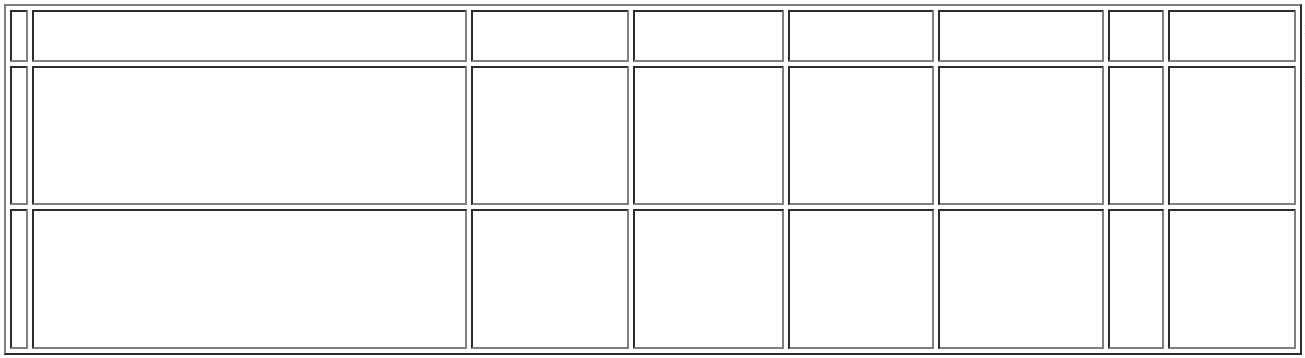 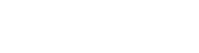 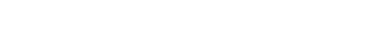 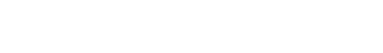 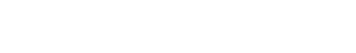 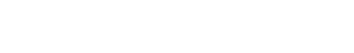 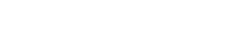 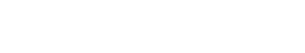 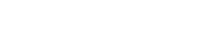 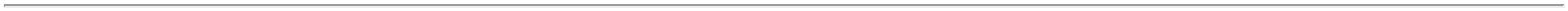 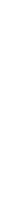 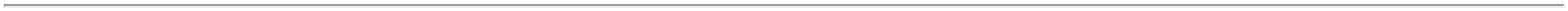 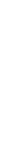 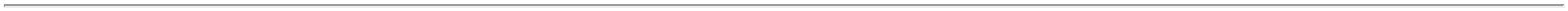 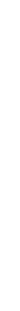 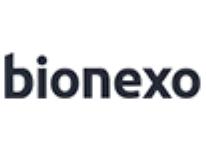 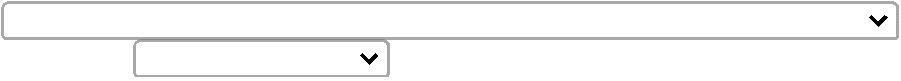 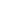 29/05/2023 09:47Bionexo3- Respondeufrete FOB. 4 ,5 e7- Nãorespondeu e-mailde homologação.;1 - Não atende acondição deDaniellyEvelynPereira DaCruzHIPROMED-MORIAHCOMERCIO,IMPORTACAOE SERVICOSLTDAMANGUITO P/ APAR.PRESSAO ARTERIALOBESOLARG.18A25CM -UNIDADEMANGUITOADULTO/OBESOEM PVC(LATEXFREE) -pagamento/prazo.2, e 4 - Nãoatingefaturamentomínimo. 3 -Respondeu freteFOB.R$R$R$64,0000638922-cxnull2 Unidade32,0000 0,0000MISSOURI26/05/202310:06TotalParcial:R$35.02.310,7000Total de Itens da Cotação: 6Total de Itens Impressos: 5Programaçãode EntregaPreço PreçoUnitário FábricaValorTotalProdutoCódigoFabricante Embalagem Fornecedor Comentário JustificativaRent(%) QuantidadeUsuárioLIGADURA CLIPEXTRA 300.C/6CLIPS DE TITANIO ->LIGADURA CLIPEXTRA LT 300. COM8 E/OU 201CARTUCHOS. COM 6PEQUENOS CLIPSDE TITANIO. COMVISOR. USADO PARAMICROCIRURGIA E 38941REIMPLANTES.COMPATIVEL COMEQUIPAMENTO.EMBALADO EMPAPEL GRAUDaniellyEvelynPereira DaCruzCLIP LIGACLIPMED./GRD.6UNID LT300,J&J ENDO, J&JETHICONMedcomComercio DeMedicamentosHospit AlaresL Tda;1 - Nãorespondeu e-mailde homologação.R$R$R$5-CRTnull100 Unidade48,5400 0,00004.854,000026/05/202310:06CIRURGICO E COMREG. NO MS.(UNIDADE DECARTUCHO -UNIDADETotalParcial:R$1100.035.04.854,0000Total de Itens da Cotação: 6Total de Itens Impressos: 1TotalGeral:R$7.164,7000Clique aqui para geração de relatório completo com quebra de páginahttps://bionexo.bionexo.com/jsp/RelatPDC/relat_adjudica.jsp2/2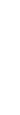 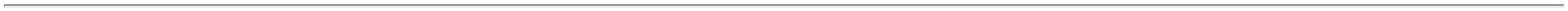 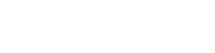 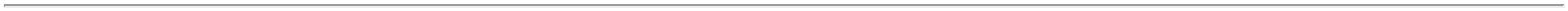 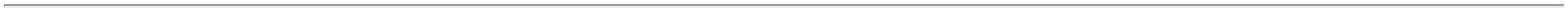 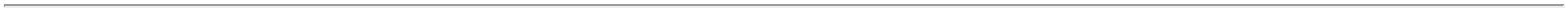 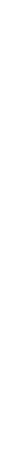 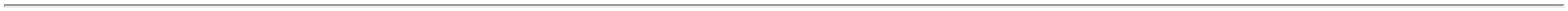 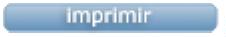 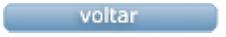 